Online RegistrationPlease click below to register.Thank you.https://form.jotform.com/201888581813060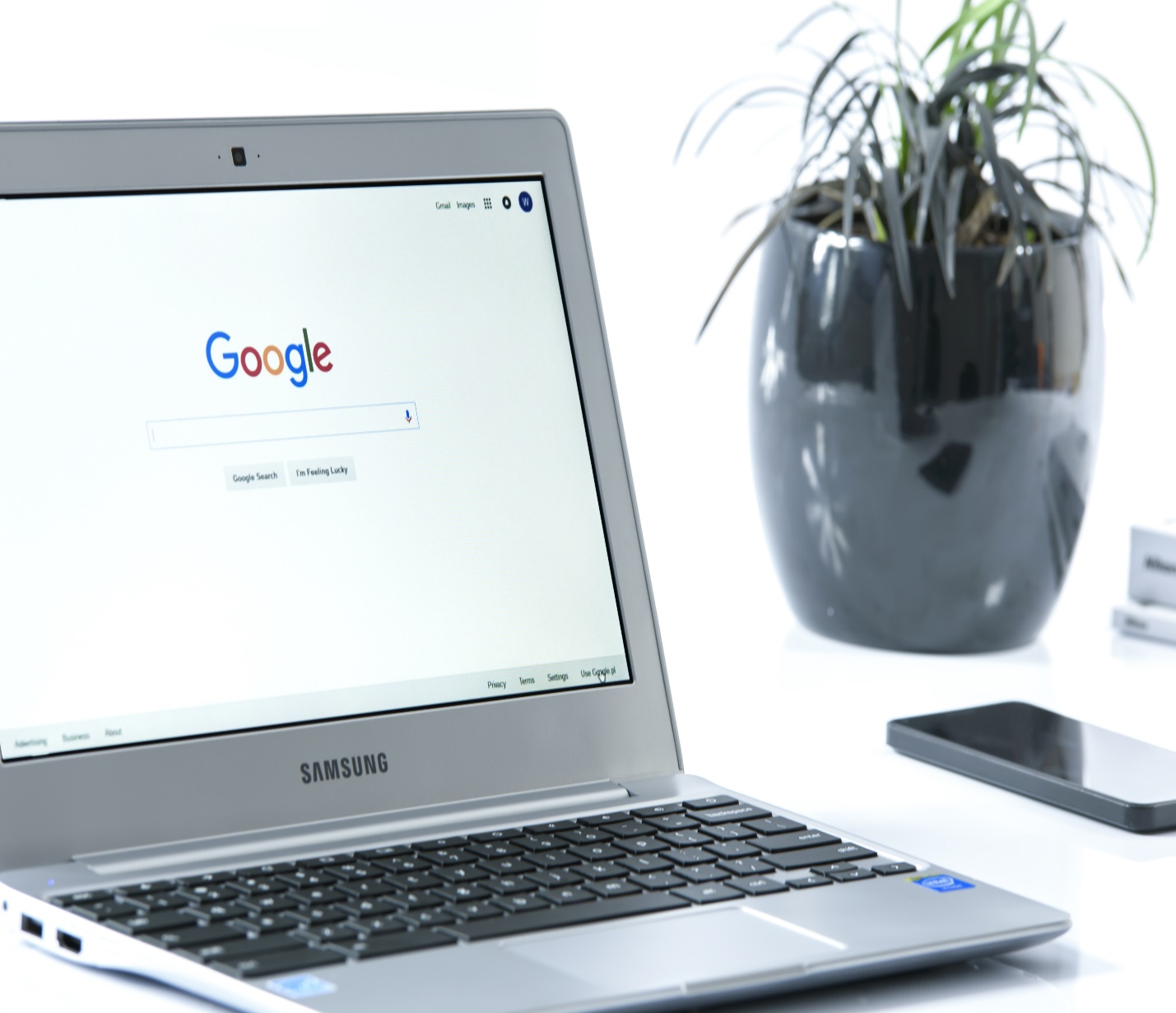 